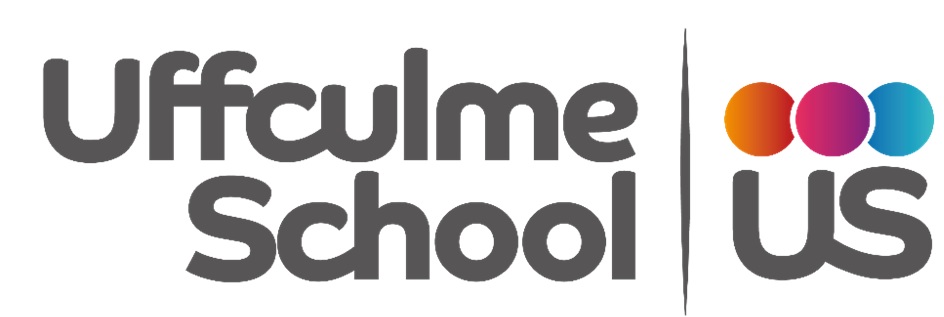 Class: KS3CWSummer Term Subject Overview (Planting and Growing; Mini Worlds)   SUBJECTCONTENTMaths•	Number, Space, Shapes, Measure and Money•	Functional skills; participating in The Uffculme Café and Tuck Shop and practice exchanging money•	Opportunities to use and apply maths knowledge in horticulture, food, shopping and mini enterpriseEnglish•	Functional skills; to identify and explore common objects relating to shopping, gardening, cooking, personal care •	Exploring a variety of texts; fiction and non-fiction e.g. The Enormous TurnipHorticultureRecognising a plant, planting a variety of quick-growing crops, observing seeds grow and to learn about conditions for growthHandling gardening tools safely and attending to physical and purposeful tasks e.g. litter picking, weeding, clearing leaves and debris off the playground and watering indoor plantsArt/D.T (Mini Enterprise)To make Summer-inspired handicrafts and sell them during enterprise weekP.H.S.ETo be aware of the presence of others in classTo take turns in simple repetitive games where turn-taking comes quicklyTo understand praise and acknowledge their own efforts To share with peersLife SkillsFood; to taste different fruits and vegetables and use them to make a healthy snack, to eat, explore and use items grown to make a salad or snackSafety in the kitchen; how to use cooking equipment safely?Tidying away after myself e.g. washing the dishesPersonal Care: to understand how to stay healthy e.g. by practising hand washing and personal hygieneTravel and Shopping; road safety and exchanging moneyMusicTo explore music using a variety of un-tuned instrumentsTo attend to or sing a songTo collect a musical instrument needed for the session To use key words or respond to key words; quiet, loud, fast, slow, stop and playOpen TheatreTo encourage children to communicate and express their emotions and feelings through drama and musicForest School/Outdoor LearningTo encourage curiosity and exploration using all senses To learn to care for the natural environment To develop spatial awarenessTrips out to Highbury Park